《复盘改进：结构化复盘与绩效改进》【报名详情】场次：2024年5月24日-25日上海费用：4980/元人（差旅费用请自理）【课程前言】复盘是一种关键性的反思和学习工具，有助于个人和组织吸取宝贵的经验，提高工作效率和决策质量。它促进知识传承，推动创新，并帮助应对不断变化的挑战，最终实现个人和组织的可持续成功。同时，复盘的实践在提高绩效、建设学习型组织和保持竞争力方面具有不可估量的重要性。然而在实际工作中，虽然很多企业的管理者已经认识到复盘的重要性，但对于复盘的理解和实践还停留于表面，尚未真正掌握复盘技术的底层逻辑和关键方法，使得复盘的价值尚未真正体现出来。本课程依据“道、法、术、例”的逻辑，为管理者提供了不同场景下，复盘的工具方法，并通过案例分享、小组讨论、现场演练等多样化的学习形式，帮助管理者将过往经验转化为可复制的能力，促进了经验分享与团队协作，为组织持续高效地发展提供了重要动力。【课程收益】让学员深刻理解“复盘”的价值和底层逻辑，通过反思和规律总结，提升个人心智模式通过团队演练、案例分析、实战研讨让学员掌握复盘的具体操作手法，应用于工作实践掌握四大复盘技术，有效应对不同复盘场景【课程对象】团队管理者、项目管理人员、高潜员工、培训负责人、企业内训师等【教学方式】案例研讨、场景模拟、视频教学、讲授等【课程大纲】模块一：认识复盘从林彪作战习惯，看复盘的价值和意义复盘的前世今生复盘和总结的区别案例：为什么联想坚持复盘模块二：项目复盘：复盘四步法复盘流程全景图复盘前期准备确定复盘主题数据信息准备确定参与人员预留复盘时间环境道具准备【现场演练】选择复盘主题，激活过往经验step1：回顾目标回顾目标，不忘初心目标与目的区别目标制定、分解和评估的方法案例：一次校园招聘案例的目标回顾【现场演练】目标回顾与分析【工具】《项目复盘画布》Step2：评估结果评估结果达成度探寻亮点的3个途径反思不足的3种思维树立标杆的4种来源【现场演练】：分析亮点与不足【工具】《项目复盘画布》Step3：分析原因探讨真因的研讨流程判断真因的4个标准挖掘真因的3个层面挖掘真因的5种工具引导原因转向的角度和方法深度萃取经验的3个问题案例：美团为什么成功【现场演练】：亮点和不足点进行原因分析【工具】：原因分析流程（Me-We-Us）Step4: 总结规律提炼规律的原则制定行动计划CSS【现场演练】：分组讨论行动计划，汇总记录【工具】：行动计划模版模块三：个人反馈复盘：鱼缸会议鱼缸会议的本质鱼缸会议复盘流程“批评自我批评”下的行为改善策略案例：一次鱼缸会议的真实体验模块四：文化反思复盘：未来探索团队及组织文化基因：企业文化色彩图谱（企业文化的七种模因）“未来探索”复盘5步流程探索企业文化基因，构建高效团队案例：一家互联网公司的企业文化复盘【工具】《企业文化色彩图谱》模块五：业绩提升复盘：绩效改进GAPS模型绩效改进的GAPS模型及复盘流程还原关键价值链、分析关键差距分析原因、提炼经验提出方案、制定计划案例：零售行业单店天业绩提升复盘【工具】《绩效改进商业画布》《BEM模型》模块四：课程回顾总结【老师介绍】-石老师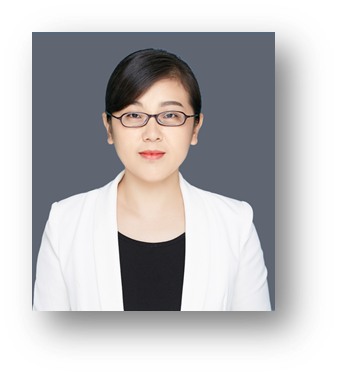 GHR研究院专家具有20年人力资源及人才开发管理实战经验曾就职于大型央企总部、TOP零售服务企业担任企业大学课程开发中心负责人、项目经理等岗位管理并运营近核心岗位学习地图搭建、关键人才培养等近20个项目具备丰富的项目设计与管理经验讲师资历 ◆ 经济学硕士、法学学士◆ 学习地图设计与开发认证讲师◆ 情景案例版权课程开发者及项目导师◆ TTT认证讲师◆ 经验萃取认证讲师擅长领域：学习地图开发与设计、情景案例课程开发、微课开发设计、经验萃取、团队管理主讲课程 《结构化复盘：将经验转化为能力》《关键岗位场景化学习地图构建》《三环五扣：绩效导向的课程开发与设计》《极致呈现：培训师自我修炼》《磨砺：Smart经理人实战训练》主导项目◆ 《关键岗位学习地图搭建与学习资源开发项目》◆ 《敏捷微课开发项目》◆ 《内训师培养项目》◆ 《一线门店经验萃取项目》◆ 《移动学习平台搭建项目》◆ 《片区总经理训战营项目》◆ 《新经理培养项目》◆ 《管培生培养项目》◆ 《金牌门店长培养项目》◆ 《带教店长培养项目》◆ 《加盟商特训营项目》◆ 《门店业绩提升项目》授课风格 实战性强：以解决企业真实问题为目标，聚焦问题，即学即用，带领学员进入真实情景化的训练，让学员在课堂上进行练习、反馈、改进，带来看得见的效果。互动性强：通过互动式教学，启发学员思考、引导学员参与。通过大量案例+视频+游戏+引导+团体动力学等体验式教学，激发学员自主学习的意愿。易学性强：复杂的问题简单化，简单的问题深入化，通过大量的类比、举例，让学员在轻松思考的环境中，理解知识体系，并进入应用的情境。学员反馈 课堂生动有趣，不枯燥，案例贴近实际场景，对工作特别有启发，相信应用于实际工作中，会带来惊喜的变化。逻辑思维严密，教学思路清晰，能够化繁为简，接地气，学起来特别轻松。台风稳健，干货满满，收获很大，改变了我的思维，未来要应用于实践。